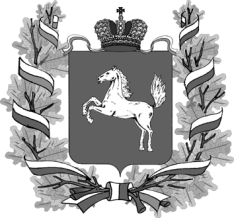 ДЕПАРТАМЕНТ ОБЩЕГО ОБРАЗОВАНИЯТОМСКОЙ ОБЛАСТИРАСПОРЯЖЕНИЕ_________________					№ __________ТомскО проведении областного творческого конкурса «Сказки народов России», посвященного Году педагога и наставникаСогласно Указу Президента Российской Федерацииот 27 июня 2022 г. № 401 «О проведении в Российской Федерации Года педагога и наставника», в целях воспитания общероссийской гражданской идентичности, популяризации народного искусства и сохранения культурных традиций народов России, развития исследовательской краеведческой деятельности с обучающимися, их творческих способностей и эстетического вкуса, выявления и поощрения одаренных детей и творческих коллективов образовательных организаций Томской областиПровести региональный творческий конкурс «Сказки народов России» (далее-Конкурс) в период с 08 сентября 2023 года по 28 ноября 2023 года.Утвердить состав организационного комитета по проведению Конкурса согласно приложению 1 к настоящему распоряжению.Утвердить положения о проведении Конкурса согласно приложению 2 к настоящему распоряжению.ОГБОУДО «Областной центр дополнительного образования» (Курасова Н.Н.) обеспечить организационно-методическое и информационное сопровождение Конкурса.Рекомендовать руководителям органов местного самоуправления, осуществляющих управление в сфере образования, руководителям образовательных организаций, подведомственных Департаменту общего образования Томской области, организовать участие обучающихся образовательных организаций в Конкурсе. Контроль за исполнением настоящего распоряжения возложить на Вторину Е.В., заместителя начальника Департамента общего образования Томской области.Начальник Департамента	И.Б. ГрабцевичЗырянова Евгения Викторовна, (3822) 51-05-22Курасова Нина Николаевна, (3822) 52-90-50Приложение 1к распоряжению Департаментаобщего образования Томской областиот ___________.2023 № _________Состав организационного комитетапо проведению регионального творческого конкурса «Сказки народов России», посвященного Году педагога и наставника, для обучающихся образовательных организаций Томской области, в том числе для детей с ограниченными возможностями здоровья и инвалидностьюВторина Елена Вениаминовна – заместитель начальника Департамента общего образования Томской области – председатель Оргкомитета.Курасова Нина Николаевна – директор ОГБОУДО «Областной центр дополнительного образования».Андреева Елена Борисовна – заместитель директора по проектно-методической работе ОГБОУДО «Областной центр дополнительного образования». Сошенко Светлана Андреевна - методист ОГБОУДО «Областной центр дополнительного образования».Ванюкова Анна Анатольевна – старший методист ОГБОУДО «Областной центр дополнительного образования».Приложение 2к распоряжению Департаментаобщего образования Томской областиот ___________.2023 № _________ПОЛОЖЕНИЕо региональном творческом конкурсе «Сказки народов России», посвященному Году педагога и наставника, для обучающихся образовательных организаций Томской области, в том числе для детей с ограниченными возможностями здоровья и инвалидностью1. Общие положения1.1. Творческий конкурс «Сказки народов России», посвященный Году педагога и наставника, для обучающихся образовательных организаций Томской области, в том числе для детей с ограниченными возможностями здоровья и инвалидностью(далее – Конкурс), проводитсявцелях создания условий для развития и реализации творческих способностей и эстетического вкуса обучающихся,формирования у детей и подростков позитивных интересов, активной гражданскойпозиции, познания родного края, знакомства с традициями и культурой народов регионов России, выявления и поощрения одаренных детей и творческих коллективов образовательных организаций Томской области,в соответствии с пунктом 1.1.36 раздела 1 Государственного задания ОГБОУДО «Областной центр дополнительного образования» на 2023 год.Настоящее Положение определяет цель, задачи, порядок участия и критерии оценки представленных на Конкурс работ, а также награждения победителей и участников Конкурса.1.2. УчредительКонкурса - Департамент общего образования Томской области.1.3. Организатор Конкурса - Областное государственное бюджетное образовательное учреждение дополнительного образования «Областной центр дополнительного образования» (далее – Организатор).2. Цель и задачи конкурса2.1. Цель Конкурса - формирование традиционных ценностей, духовно-нравственных принципов посредством создания творческой среды, развития интереса к художественному творчеству, предоставления возможности детям, в том числе детям с инвалидностью и с ограниченными возможностями здоровья, продемонстрировать мастерство и фантазию, творческие и дизайнерские идеи.2.2. Задачи Конкурса:привлечение молодого поколения к глубокому пониманию человеческих ценностей, культурного наследия народов России;популяризации культуры, обычаев и традиций народов регионов России;эстетическое и патриотическое воспитание подрастающего поколения;развитие межпоколенческих связей;развитие информационно-медийных навыков обучающихся;выявление и поддержка одаренных детей с ограниченными возможностями здоровья и инвалидностью через различные формы работы.2.3. Тематика Конкурса: культура, традиции, обычаи, фольклор народов регионов России, выраженные в сказках.3. Сроки проведения конкурса3.1. Конкурс проводится с 08 сентября 2023 года по 28 ноября 2023 года.3.2. Конкурс проводится в два этапа:I этап – прием конкурсных материалов – с 08 сентября по 07 ноября 2023 года.II этап - подведение итогов, объявление победителей, рассылка дипломов – с 08 ноября по 28 ноября 2023 года. Итоги Конкурса будут объявлены не позднее 28 ноября 2023 года на сайте организатора ОГБОУДО «Областной центр дополнительного образования» (оцдо70.рф) и в группах в социальных сетях (https://vk.com/ogboudo_ocdo).4. Направления конкурсаТема Конкурса «Сказки народов России».Конкурсные работы должны соответствовать теме Конкурса (указывается первоисточник - по мотивам какой народной сказки выполнена конкурсная работа) и соответствовать следующим направлениям:4.1. Театральное.Могут быть представлены спектакли по мотивам народных сказок:малая драматическая форма;большая драматическая форма;музыкальный театр;театр кукол;инклюзивные театры.Инклюзивные театры представляют спектакли с участием обучающихся с ограниченными возможностями здоровья и инвалидностью.4.2. Анимация.Могут быть представлены работы:в технике покадровой анимации (стоп-моушн) с использованием любых материалов (перекладка, предметная, объёмная рисованная, сыпучая анимация);компьютерная анимация - мультфильм, сделанный в технологии компьютерной анимации.4.3. Декоративно-прикладное. Могут быть представлены работы по видам:керамика, скульптура;батик (роспись ткани);вышивка, вязание;ковроткачество, нетканый гобелен;костюм, кукла;резьба по дереву, выжигание по дереву, мебель;художественная обработка бересты;лозоплетение, соломка;роспись по дереву;роспись по стеклу, витраж;фелтинг (валяние);изделия из металла и кости;поделки из природных и синтетических материалов.4.4. Театр моды (текстильный дизайн, дизайн костюма, который предполагает смотры мастерства, авторских моделей, аксессуаров). 4.5. Литературное творчество, включая исполнительское мастерство чтецов.4.5.1. Индивидуальные участники - авторы могут представить: прозаические литературные произведения (сказки, рассказы, очерки, эссе, главы из романов и повестей);поэтические литературные произведения (стихи, поэмы).4.5.2. Исполнители-чтецы могут представить творческие номера по направлениям:художественное чтение (исполнение литературных произведений известных авторов);авторское чтение (исполнение литературного произведения собственного сочинения);литературно - музыкальная композиция.4.6. Изобразительное искусство.Рисунок может быть выполнен в любой технике и жанре изобразительного искусства (живопись, графика, плакат) и должен соответствовать направлениям Конкурса.Работы могут быть представлены по направлениям:природа родного края;традиции, культура и быт коренных народов регионов России;рисунки, приуроченные к году педагога и наставника.5. Участники конкурса5.1. Участниками Конкурса являются:индивидуальные участники и творческие коллективы образовательных организаций Томской области, независимо от типа и ведомственной принадлежности;индивидуальные участники и творческие коллективы, представители общественных организаций, детских и молодежныхтворческих студий, и центров Томской области, в направление деятельности, которых, входит обучение детей с инвалидностью и с ограниченными возможностями здоровья.5.2. Конкурс проводится по возрастным категориям:1 возрастная категория: 7-9 лет (включительно);2 возрастная категория: 10-12 лет (включительно);3 возрастная категория: 13-15 лет (включительно);4 возрастная категория: 16-17 лет (включительно).В составе творческого коллектива в заявленной возрастной категории допускается не более 20% участников из другой возрастной группы.6. Жюри конкурса6.1. Состав жюри конкурса утверждается приказом ОГБОУДО «Областной центр дополнительного образования».6.2. Жюри осуществляет экспертизу поступивших материалов в соответствии с критериями оценки по направлениям творчества;6.3. Жюри определяет победителей и призеров Конкурса;6.4. Жюри вправе учредить специальные номинации и награды Конкурса (дипломы в специальных номинациях и пр.).7. Условия участия и порядок проведения конкурса7.1. Прием и регистрация работ участников проводится в интерактивном режиме на Яндекс-форме https://forms.yandex.ru/u/64e7043273cee759af329e4b/до 07 ноября 2023 года включительно.7.2. Предметом Конкурса являются работы, выполненные для участия в Конкурсе на общую тему «Сказки народов России».7.3. Каждый участник Конкурса может представить только 1 (одну) работу в каждой из номинаций Конкурса вне зависимости от того, была работа сделана индивидуально или коллективно.7.4. На Конкурс не принимаются работы в случаях, если:- содержание работы не соответствует тематике Конкурса;- требования к участнику не соответствует требованиям Конкурса.7.5. Конкурсные материалы размещаются в виде ссылок на:- видеоматериалы в формате *.avi или *.wmv для направлений творчества«Театральное», «Театр моды» (видеосъёмка должна полностью отражать происходящее на сцене),«Литературное творчество» (в части исполнительского мастерства), «Анимация».- фотографии работ в электронном виде (3-4 фотографии, сделанные с разных ракурсов, min 3000 пикселей по длинной стороне) для направлений творчества«Декоративно-прикладное».- фильмы в формате *.mp4 по направлению творчества «Анимация» со звуковой дорожкой, сделанные на русском языке, созданные в период с 2022 по 2023 годы, продолжительностью не более 10 минут. Качество FullHD 1920*1080. Файлы принимаются с разрешением не меньше 1024 на 768 пикселей;- текстовые материалы в формате *.pdf для направления «Литературное творчество» (авторская сказка); объем материалов до 30 стр., напечатанные через 1,5 интервал, 12 шрифт. Для специальной номинации «Комикс»иллюстрированный текстовый материал в формате *.pdf; объем материалов до 30 страниц.Конкурсные материалы размещаются на бесплатных общедоступных облачных хостингах (например, Яндекс.Дзен, Яндекс.диск, Облако.мэйл.ру и др.) или видеохостингах (например, ВКонтакте, RuTube, YouTube и др.). Ссылка на конкурсные материалы, размещенные на облачном хостинге или видеохостинге, должна быть действительна до окончания Конкурса и доступна для всех.Использование других способов передачи файлов затрудняет работу жюри и не гарантирует доступности для просмотра конкурсных материалов.7.6. Заполнение и отправка формы автоматически означает регистрацию заявки на участие в Конкурсе и согласие участника и/или его законных представителей на обработку персональных данных.7.7. Отправляя работу на Конкурс, участник конкурса (его законный представитель) подтверждает свое согласие с условиями Конкурса, определенными настоящим Положением, дает согласие на обнародование и публичный показ своей работы, присланной для участия в Конкурсе, с указанием имени автора и его возраста, в том числе дает согласие на безвозмездное (без выплаты какого-либо вознаграждения) использование работ, в том числе: на размещение  на сайте Организатора и партнеров Конкурса; на публикацию работ в электронных и печатных версиях СМИ; на использование работ для подготовки внутренних отчетов Организатора; на использование работ в печатных и рекламных материалах Организатора.7.8. Представляемая на Конкурс работа, ее содержание не должны противоречить законодательству Российской Федерации.8. Критерии оценки работКонкурсные работы оцениваются по десятибалльной системе.8.1. По направлению творчества «Театральное» жюри оценивает спектакли по следующим критериям:- целостность представленного спектакля, его эстетическая и художественная ценность, соответствие заданной тем;- индивидуальность режиссерского решения, новаторство творческих идей в постановке спектакля,современное прочтение постановки;- художественный уровень актерских работ, выразительность, партнерство,соответствие репертуара возрасту исполнителей;- художественное решение спектакля (сценография и костюмы);- музыкальное решение спектакля (музыкальный ряд).8.2.По направлению творчества «Анимация» жюри оценивает мультфильмы по следующим критериям:- режиссура – целостность, ясность, оригинальность, актуальность и проработанность идеи;- необычность и новизна сценарных решений;- качество исполнения героев и фонов – гармоничность, красота визуального ряда;- съёмка и качество анимации – четкость кадров, качество освещения, достаточность кадров, плавность анимации;- звук и монтаж – качество звука, соответствие звукового ряда происходящему на экране и всему замыслу, красота и гармоничность звукового ряда.8.3. По направлению творчества «Декоративно-прикладное» жюри оценивает работы по следующим критериям:- художественная целостность представленной работы; оригинальность, креативность, качество исполнения, новаторство;- творческая индивидуальность и мастерство автора, владение выбранной техникой;- сохранение и использование народных традиций в представленных работах; - чистота и экологичность представленных изделий;- соответствие работы теме Конкурса и возрасту авторов; эстетический вид изделия (оформление изделия).8.4. По направлению творчества «Театр моды» жюри оценивает работы по следующим критериям:- художественная целостность представленной работы, эстетическая ценность;- творческая индивидуальность и мастерство автора, владение выбранной техникой;- сохранение и использование народных традиций в представленных работах;- целостность представленной постановки;- соответствие представленной коллекции теме Конкурсаи возрасту авторов.8.5. По направлению «Литературное творчество» (исполнительское мастерство) жюри оценивает по следующим критериям:- знание текста/правильность жестов- правильное восприятие (тон, настроение);- выразительность, эмоциональность (интонация, логические паузы, ударение); артистизм (костюмы, музыкальное сопровождение, жесты, мимика);- дикция (четкое звукопроизношение) /артикуляция;- соответствие выбранного литературного произведения теме Конкурса и возрасту участника;Прозаическое литературное произведение (авторская сказка) оценивается по следующим критериям:- оригинальность идеи;- соответствие жанру;- выдержанность стиля изложения;- логика в изложении;- полное раскрытие темы;- творческий подход8.6. Направление «Изобразительное искусство» жюри оценивает по следующим критериям:- Соответствие теме;- Содержание рисунка;- Оригинальность;- Качество исполнения.9. Подведение итогов и поощрение победителей конкурса 9.1. Подведение итогов Конкурса осуществляет жюри по направлениям в каждой возрастной категории.9.2. Участникам Конкурса высылаются сертификаты участников в электронном виде.9.3. Победителям и призёрам Конкурса по каждому направлению творчества рассылаются дипломы победителей и призёров Конкурса в электронном виде.9.4. По решению жюри участникам могут быть присуждены дипломы за специальные номинации Конкурса.9.5. Оргкомитет Конкурса составляет за собой право увеличивать или сокращать количество призовых мест в номинациях, а также считать номинацию несостоявшейся в случае поступления недостаточного количества работ. Организаторы имеют право изменять номинацию для конкурсной работы в том случае, если она не соответствует заявленной участником номинации. Организаторы имеют право отклонять работы, не соответствующие ни одной из номинаций.9.6. Решения жюри окончательны и пересмотру не подлежат.9.7. Информация о Конкурсе, его участниках и результатах будет размещена на официальном сайте Организатора ОГБОУДО «Областной центр дополнительного образования» (http://оцдо70.рф), в социальных сетях (https://vk.com/ogboudo_ocdo).10. Финансирование конкурса10.1. Конкурс проходит на некоммерческой основе. Участие в Конкурсе бесплатное. Дипломы участникам Конкурса предоставляются бесплатно после завершения Конкурса.10.2. Финансовые расходы по организации и проведению осуществляет ОГБОУДО «Областной центр дополнительного образования» за счет средств субсидии на выполнение государственного задания на 2023 год.11. Заключительные положенияВопросы, не отраженные в настоящем Положении, решаются Оргкомитетом Конкурса, исходя из своей компетенции в рамках сложившейся ситуации, и в соответствии с действующим законодательством Российской Федерации.Контактная информация координаторов Конкурса:Остарков Александр Евгеньевич (педагог-организатор ОГБОУДО «Областной центр дополнительного образования»), эл. почта imo@tomskocdo.ru , тел.(3822) 90-86-11.Ванюкова Анна Анатольевна (старший методист ОГБОУДО «Областной центр дополнительного образования»), эл. почта imo@tomskocdo.ru , тел.(3822) 90-86-10.Шумилова Анастасия Александровна, эл. почта ormip@tomskocdo.ru,  тел.(3822) 90-86-05.